SZCZEGÓŁOWY OPIS PRZEDMIOTU ZAMÓWIENIAZawartość:I  PRZEDMIOT ZAMÓWIENIA	TERMIN WYKONANIA ZADANIA 					WPROWADZENIE / TŁO ZADANIA 					ODBIORCY	ZASIĘG I CELE PROJEKTU 						II 	ZAKRES ZADAŃ DLA WYKONAWCYIII	PODSUMOWANIEI PRZEDMIOT ZAMÓWIENIAPrzedmiotem zamówienia jest:Kompleksowa obsługa eventów oraz dostawa, przygotowanie oraz implementacja elementów eventowej strefy edukacyjnej. NAZWA (FIRMA) ORAZ ADRES ZAMAWIAJĄCEGO Polska Organizacja Turystyczna (POT)NIP: 5252150196Regon: 016213775Departament Polskiego Bonu Turystycznego z siedzibą w WieliczceAdres centrali: Chałubińskiego 8, 00-613 WarszawaAdres DPBT: Janińska 32, 32-020 WieliczkaTERMIN WYKONANIA ZADANIA Termin realizacji zadania: Czas trwania akcji: od dnia zawarcia umowy do 27 września 2022 (termin może ulec zmianie ze względu na pandemię wywołaną epidemią COVID-19).Kompleksowa obsługa eventów, zakup, przygotowanie oraz implementacja elementów eventowej strefy edukacyjnej  zgodnie z Terminarzem wyjazdów stanowiącym załącznik nr 4 do SOPZWPROWADZENIE / TŁO ZADANIA Polska Organizacja Turystyczna prowadzi działania na rzecz promocji i rozwoju turystyki, 
w tym również promocji Polskiego Bonu Turystycznego (PBT)*. Mobilne Centrum Edukacji Turystyczna Szkoła (MCETS)  to projekt ogólnopolski promujący Polski Bon Turystyczny, skierowany do uczniów szkół podstawowych, nauczycieli, rodziców, 
a pośrednio także do przedsiębiorców turystycznych oraz organizacji pożytku publicznego. 
Ma na celu promocję Polskiego Bonu Turystycznego oraz zachęcenie do jak najpowszechniejszego wykorzystania PBT.Powyższy cel realizowany będzie poprzez podniesienie poziomu wiedzy uczniów i nauczycieli (pośrednio także rodziców) o atrakcyjności turystycznej Polski (ze szczególnym uwzględnieniem polskich regionów uhonorowanych prestiżowym tytułem Polska Marka Turystyczna), jak również promocję regionów, laureatów innych konkursów realizowanych przez POT – w tym na najlepszy produkt turystyczny – certyfikat POT, co wykreuje modę na podróżowanie i bezpośrednio przyczyni się do szerszego wykorzystania Polskiego Bonu Turystycznego.Turystyczna Szkoła to projekt ogólnopolski  skierowany jest do wyjątkowo licznej grupy docelowej: uczniów szkół podstawowych, nauczycieli oraz pośrednio także do rodziców. Ma on na celu  podniesienie poziomu wiedzy o atrakcyjności turystycznej Polski, a także potencjale regionów turystycznych.Mobilne Centrum Edukacji stanowi odpowiedź na potrzebę edukacji dzieci i młodzieży poprzez wykorzystanie nowoczesnych i innowacyjnych technik edukacyjnych, które prowadzone będą w przestrzeni ogólnodostępnych obiektów sportowych. Warsztaty turystyczne, które równocześnie będą promowały Polski Bon Turystyczny, stanowić będą urozmaicenie lekcji odbywanych w systemie tradycyjnym. Zajęcia będą prowadzone m.in. 
z wykorzystaniem wysokiej klasy sprzętu do gier i symulacji komputerowej, które przybliżą dzieciom i młodzieży specyfikę, atrakcje oraz potencjał turystyczny danego regionu. Turystyczne gry przestrzenne i inne edukujące aktywności animowane będą przez wykwalifikowaną grupę edukatorów. *Polski Bon TurystycznyProgram Polski Bon Turystyczny jest formą wsparcia dla krajowej branży turystycznej oraz dla polskich rodzin w związku z trudną sytuacją gospodarczą wywołaną epidemią COVID-19. Do rejestracji w programie mogą przystąpić przedsiębiorcy turystyczni oraz organizacje pożytku publicznego, które realizują usługi hotelarskie lub organizują imprezy turystyczne na terytorium Polski. Departament Polskiego Bonu Turystycznego w Polskiej Organizacji Turystycznej do spraw obsługi i promocji Polskiego Bonu Turystycznego został utworzony na mocy rozporządzenia Ministra Rozwoju z 20 lipca 2020 r. zmieniającego rozporządzenie 
w sprawie nadania statutu Polskiej Organizacji Turystycznej. Jednostka terenowa  od chwili utworzenia jest właściwa w zakresie zadań nałożonych na Polską Organizację Turystyczną Ustawą z 15 lipca 2020 r. o Polskim Bonie Turystycznym. Polski Bon Turystyczny jest narzędziem, które ma na celu wsparcie finansowe polskich rodzin, których budżety domowe zostały osłabione przez pandemię COVID-19, pośrednio zaś ma wspomóc osłabioną branżę turystyczną. Świadczenie jest jednorazowe i wynosi 500,00 zł na każde dziecko do 18 roku życia (w przypadku dzieci z orzeczeniem o niepełnosprawności kwota ta wynosi 1000,00 zł). Za pomocą bonu można dokonać płatności za usługi hotelarskie lub imprezy turystyczne realizowane przez przedsiębiorcę turystycznego lub organizację pożytku publicznego na terenie kraju. PBT ma formę elektroniczną i jest ważny do końca września 2022 roku. Można nim opłacić m.in. pobyt w hotelu, pensjonacie, gospodarstwie agroturystycznym, na kolonii lub obozie harcerskim, a także obozie sportowym lub rekreacyjnym. Przedsiębiorcy turystyczni oraz OPP, aby świadczyć usługi, za które beneficjenci będą mogli płacić bonem turystycznym, muszą zarejestrować się na Platformie Usług Elektronicznych ZUS (PUE ZUS) i złożyć stosowne oświadczenia (więcej informacji można uzyskać na stronie https://bonturystyczny.polska.travel/).ODBIORCY PROJEKTUOdbiorcami projektu są:uczniowie, nauczyciele, rodzice dzieci w wieku szkolnym,przedsiębiorcy turystyczni oraz organizacje pożytku publicznego uczestniczący 
w programie PBT zgodnie z UstawąZASIĘG PROJEKTU MCETSProjekt obejmie zasięgiem wybrane szkoły podstawowe z obszaru całej Polski.Wykonawca realizując zadanie powinien uwzględniać cele projektu MCETS tj.:- promocję Polskiego Bonu Turystycznego ;- podniesienie poziomu wiedzy uczniów i nauczycieli, rodziców, a także pośrednio przedsiębiorców o PBT;- podniesienie poziomu wiedzy uczniów i nauczycieli, rodziców o atrakcyjności turystycznej Polski, która ma przełożyć się bezpośrednio na powszechne wykorzystanie PBT;- kreowanie wśród odbiorców projektu mody na podróżowanie do miejsc, w których można zrealizować PBT;- szeroko pojętą edukację turystyczną, w szczególności w zakresie wiedzy o walorach turystycznych Polski, poszczególnych regionów turystycznych, najbliższej okolicy miejsca zamieszkania, a zwłaszcza edukację w zakresie walorów krajoznawczych; - edukowanie w zakresie możliwości uprawiania różnych form turystyki w kraju, w oparciu 
o wiedzę z zakresu różnorodnych obszarów turystyki, krajoznawstwa, a finalnie 
– wygenerowanie potrzeby uprawiania turystyki i podejmowania aktywności ruchowej (wśród dziedzin objętych działalnością szkoły, turystyka i krajoznawstwo zasługuje na szczególną uwagę ze względu na wysoki stopień atrakcyjności oraz przydatności w procesie powiązania zdobywanej wiedzy teoretycznej z praktyką, ze szczególnym uwzględnieniem sytuacji pandemicznej)’;- podniesienie poziomu wiedzy z zakresu bezpieczeństwa turystycznego również w aspekcie aktualnej sytuacji pandemicznej;- promocję regionów ze szczególnym uwzględnieniem laureatów nagrodzonych prestiżowym tytułem Polska Marka Turystyczna (https://www.polskiemarkiturystyczne.gov.pl/), laureatów innych konkursów organizowanych przez POT – w tym na najlepszy produkt turystyczny 
– certyfikat POT w tym projektów promujących Polski Bon Turystyczny: projektu Obiekt Bezpieczny Higienicznie (https://bezpiecznyobiekt.pot.gov.pl/), Certyfikacji Podmiotów Turystycznych (https://certyfikat.pot.gov.pl/), - zwiększenie  świadomości uczniów, nauczycieli, rodziców nt. wartości walorów turystycznych własnego kraju i regionu;- zwiększenie poziomu wiedzy wśród uczniów, nauczycieli i rodziców na temat działalności Polskiej Organizacji Turystycznej.- zainteresowanie młodzieży szkolnej kształceniem dalszym w kierunku turystykiCele projektu MCETS można przedstawić w połączeniu z założeniami funkcjonowania szkoły oraz podstawy programowej różnych przedmiotów szkolnych w zakresie turystyki 
i krajoznawstwa, które przejawiają się w szczególności w:▪ poznawaniu kraju, jego środowiska przyrodniczego, tradycji, zabytków kultury i historii,▪ poszerzeniu wiedzy z różnych dziedzin życia społecznego, gospodarczego i kulturalnego,▪ upowszechnieniu wśród dzieci i młodzieży zasad ochrony środowiska naturalnego oraz umiejętności korzystania z naturalnych zasobów przyrody,▪ zwiększaniu kondycji zdrowotnej oraz sprawności fizycznej,▪ upowszechnianiu form aktywnego wypoczynku.II ZAKRES ZADAŃ DLA WYKONAWCYPrzy wykonywaniu przedmiotu zamówienia Wykonawca zobowiązany jest ściśle współpracować z Zamawiającym uwzględniając uwagi Zamawiającego.Zakres zadań dla Wykonawcy to:Kompleksowa obsługa eventów oraz dostawa, przygotowanie i implementacja elementów strefy edukacyjnej*, w tym m.in.:- zapewnienie busa/busów z kierowcą/ami (wystarczającego do transportu ekipy obsługującej event zgodnie z opisem podanym w dalszej części SOPZ, wraz z wszelkimi ewentualnymi opłatami jak paliwo, parkingi, noclegi i wynagrodzenie kierowcy,  itp.), - zapewnienie ciężarówki/ciężarówek z kierowcą/ami (wystarczającej do transportu wyposażenia, o którym mowa w Załączniku nr 1 do SOPZ) wraz z wszelkimi ewentualnymi opłatami jak paliwo, parkingi, noclegi i wynagrodzenie kierowcy itp.,- oklejenie full kolor wszystkich samochodów – pełny branding (logo PBT, POT, MCETS) przez cały czas realizacji usługi (każdy pojazd użyty w wydarzeniu musi być odpowiednio obrandowany), a projekt brandingu musi być zaakceptowany przez Zamawiającego.- zapewnienie obsługi (wynagrodzeń, wyżywienia, noclegu animatorów, pracowników 
i obsługi technicznej i wszelkie inne związane z obsługą i logistyką strefy) MCETS,* zakres zadań będzie doprecyzowany z wykonawcą podczas pierwszego spotkania, a każde 
z wymienionych zadań będzie wymagać uprzedniej pisemnej akceptacji.ZAŁOŻENIA PROJEKTU Mobilne Centrum Edukacji Turystyczna Szkoła odwiedzać będą uczniowie szkół podstawowych z każdego z 16 regionów Polski.Do projektu zostaną zaproszone szkoły podstawowe z miejscowości w całej Polsce. Bazą 
w każdym tygodniu będzie hala/sala sportowa (1-2 lokalizacje), do której na event dowożeni będą uczniowie z okolicznych szkół podstawowych.Wydarzenie będzie eventem całodziennym (ok. 8 godzin dziennie), liczba dzieci odwiedzających MCETS minimum 60 osób na godzinę (liczba osób uczestniczących 
w wydarzeniu dostosowana będzie do wytycznych zawiązanych z sytuacją pandemiczną). Hale/sale sportowe każdorazowo zapewniać będzie Zamawiający.SZCZEGÓŁOWY OPIS ZADAŃ DLA WYKONAWCY Kompleksowa obsługa eventów (przykładowy wykaz lokalizacji wskazany został w załączniku nr 4 do SOPZ, Zamawiający może dokonać zmiany miejscowości w obrębie województwa) oraz dostawa, przygotowanie i implementacja elementów strefy edukacyjnej. Wycena poniższego musi zostać podana w formie kosztorysu, którego wzór  stanowi załącznik nr 2 do SOPZ Przygotowanie strefy eventowej: Przez przygotowanie strefy eventowej Zamawiający rozumie: transport, rozłożenie oraz złożenie strefy;podział strefy według Planu strefy  stanowiącego załącznik nr 3 do SOPZ oraz wygrodzenie zgodnie z projektem wykonawcy;zabezpieczanie podłogi Sali gimnastycznej/hali przed zarysowaniem w sposób estetyczny, zapewniający bezpieczeństwo uczestnikom eventu (materiał antypoślizgowy – wykładzina PCV);doświetlenie stref – oświetlenie statyczne, ciepłym światłem, efekty gobo;rozłożenie i odpowiednie zabezpieczenie elektryki niezbędnej do realizacji projektu (kable, stoły multimedialne, telewizory, punkty wpięcia itp.);przygotowanie sali, na której odbywa się event pod względem przepisów covidowych (środki do dezynfekcji, maski dla obsługi z filtrami FFP2);zapewnienie nagłośnienia (konferencyjnego) dla 2 osób (mikroporty, głośniki) 
– prowadzący event musi być słyszalny w każdej strefie;zapewnienie agregatu prądowego jako zabezpieczenia dodatkowego/opcjonalnego;zapewnienie zabezpieczenia medycznego,  ubezpieczenie OC w kwocie 500 000 PLN przez cały czas realizacji umowy (eventy MCETS ze względu na edukacyjny charakter projektu nie będą imprezami masowymi);zapewnienie dekoracji strefy – sztuczne kwiaty, drogowskazy stref, itp.Obsługa strefy eventowej: Przez obsługę strefy eventowej Zamawiający rozumie:stałą dezynfekcje sprzętów w strefach MCETS po każdej grupie;kompleksową obsługę stref poprzez zatrudnionych animatorów (Zamawiający, ze względu na charakter imprezy, wymaga przedstawienia zaświadczenia o niekaralności każdego z pracowników strefy MCETS oraz przedstawiania do weryfikacji – aplikacją skanującą kody QR - paszportów covidowych);zapewnienie ciągłości funkcjonowania stref (wsparcie techniczne na miejscu);zapewnienie Internetu dla sprzętów MCETS oraz obsługi o przepustowości najszybszej dostępnej na rynku – min. 30 Mb/sczyszczenie strefy (odkurzanie, mopowanie, ścieranie kurzu, odkażanie, ozonowanie);zapewnienie odpowiednich strojów dla animatorów zawierających branding (logo PBT, POT, MCETS) – czarne buty, czarne spodnie, koszulki polo oraz bluzy, a także koszule – każdorazowo projekt powstaje w konsultacji z Zamawiającym;  animacje dzieci, prezentowanie atrakcji w ramach strefy;dbanie o przepustowość strefy; przygotowanie raportów z wizyty dzieci według wzoru ustalonego z Zamawiającym;wyznaczenie osoby koordynującej poprawny przebieg eventu na miejscu, która będzie odpowiedzialna za kontakt z przedstawicielem szkoły goszczącej MCETS oraz z przedstawicielami opiekunów klas, które gościć będzie MCETS w celu zapewnienia ciągłości przepływu dzieci (koordynacja przepływu grup); zapewnienie dedykowanego animatora, którego zadaniem będzie powitanie dzieci, opowiedzenie o strefie, jej atrakcjach oraz krótka animacja dzieci wraz z robotem (scenariusz tej animacji ustalony będzie z Zamawiającym w późniejszym okresie).Złożenie strefy eventowej: Przez każdorazowe złożenie strefy eventowej Zamawiający rozumie: złożenie strefy oraz zabezpieczanie sprzętów przed i na czas transportu,transport strefy oraz wszystkich jej elementów,dezynfekcja hali po zakończeniu działania strefy eventowej,d) 	konserwacja strefy (załadunek, aktualizacja, bieżąca naprawa sprzętów).Opis atrakcji znajdujących się w strefie Mobilnego Centrum Edukacji Turystyczna Szkoła STREFA 0 – ROBOT HUMANOIDALNY Atrakcja 0.1 - Humanoidalny robotOpis: Robot rozmawia z dziećmi i przekazuje im informacje. Potrzebny sprzęt: Humanoidalny robot wyposażony w podstawowe oprogramowanie, które pozwoli na odtwarzanie filmów, prostą interakcję z robotem itp.Zadania dla Wykonawcy: zapewnienie w strefie ekranu min. 65” na którym wyświetlane będą animacje witające dzieci; zaprogramowanie animacji na ekran oraz ich dostosowanie do każdej lokacji eventu; zabudowa ekranu oraz obrandowanie zabudowy;transport robota;zapewnienie animatora, którego zadaniem będzie powitanie dzieci – animacja robota, opowiedzenie o strefie – scenariusz dostanie opracowany wraz z Zamawiającym;kompleksowa obsługa strefy: załadunek, dezynfekcja, czyszczenie.Robot jest własnością Zamawiającego. Jego specyfikacja zawarta jest w Załączniku nr 1 do SOPZ. STREFA 1 – STREFA REAL  Atrakcja 1.1 – Kompletowanie plecaka turystycznego Opis: Dzieci mają za zadanie włożyć do plecaka niezbędne rzeczy, które powinny znaleźć się wewnątrz plecaka. Zadania dla Wykonawcy: zapewnienie stołów na których rozłożone będą następujące przedmioty: dwa plecaki turystyczne o pojemności 20l oraz 30l*,latarka, głośnik, klapki*, itp. dostawa przedmiotów niezbędnych do skompletowania plecaków po 4 szt. każdy (przekąska, woda, plastry itp. + elementy zbędne, szczegółowa lista zostanie ustalona z Wykonawcą,transport stołów, plecaków oraz przedmiotów znajdujących się na stole,każdorazowa inwentaryzacja sprzętu, dbanie o jego poprawne działanie 
i naprawianie powstałych szkód lub uzupełnianie niedoborów,zapewnienie animatora do strefy na czas trwania eventu.*zapewnione przez ZamawiającegoAtrakcja 1.2 – Zakładanie/używanie sprzętu turystycznego i rekreacyjnegoOpis: W ramach wydarzenia należy wydzielić miejsce na sprzęt turystyczny i rekreacyjny. Będzie to atrakcja, w której dzieci będą mogły się zapoznać z profesjonalnym i amatorskim sprzętem turystyczno-sportowym. Zadania dla Wykonawcy:transport, zabezpieczanie oraz wystawienie sprzętu turystyczno–sportowego*,handbike, 1 szt. kajak z 2 wiosłami, 1 szt.rower szosowy, 1 szt. rower mtb, 1 szt. narty, 2 szt. ( 1 szt. narty biegowe; 1 szt. narty zjazdowe,),kijki do nordic walking 2. 	każdorazowa inwentaryzacja sprzętu, dbanie o jego poprawne działanie i naprawianie powstałych szkód lub do uzupełnianie niedoborów,3. 	zapewnienie animatora do atrakcji na czas trwania eventu,4. 	transport sprzętów znajdujących się w strefie.*Sprzęt jest własnością Zamawiającego. Jego specyfikacja zawarta jest w Załączniku nr 1 do SOPZ.Atrakcja 1.3  – Kompletowanie apteczki turystycznej Opis: Dzieci mają za zadanie włożyć do apteczki niezbędne rzeczy, które powinny się tam znaleźć. Na stole prócz niezbędnych rzeczy znajdują się inne, zbędne elementy. Odpowiedni wybór rzeczy jest weryfikowany i tłumaczony przez animatora. Zadania dla Wykonawcy:dostawa dwóch apteczek turystycznych wraz z wyposażeniem. Apteczka musi posiadać stałe zapięcie, dostawa zbędnych artykułów w apteczce turystycznej (pomadka, lakier do włosów, itp.),każdorazowa inwentaryzacja sprzętu, dbanie o jego poprawne działanie i naprawianie powstałych szkód uzupełnianie niedoborów,zapewnienie animatora do atrakcji na czas trwania eventu,transport sprzętów znajdujących się w strefie.Atrakcja 1.4  – Ski-simulator* Zadania dla Wykonawcy:zapewnienie bezpiecznego sposobu transportu symulatora – dedykowanego case wraz z kółkami w celu bezpiecznego transportu urządzenia; rozłożenie, złożenie oraz bieżąca obsługa symulatora (specyfikacja znajduje się Załączniku nr 1); zapewnienie pełnego podłączenia symulatora według specyfikacji przez przeszkolonego elektryka;zapewnienie przeszkolonego animatora czuwającego nad poprawnym przebiegiem korzystania ze sprzętu;każdorazowa inwentaryzacja sprzętu, dbanie o jego poprawne działanie 
i naprawianie  powstałych szkód lub uzupełnianie niedoborów oraz dezynfekcja.Każdorazowe zapewnienie butów narciarskich - po 2 komplety w każdym rozmiarze wymiary butów muszą odpowiadać rozmiarom w przedziale: 35-44. *Ski-symulator jest własnością Zamawiającego. Jego specyfikacja zawarta jest w Załączniku nr 1 do SOPZ.STREFA 2 – Strefa Aplikacji  Atrakcja 2.1.– Pogoda w turystyce, aspekty bezpieczeństwa - tabletAtrakcja 2.2 – Zasady bezpieczeństwa związane z przebywaniem w określonym środowisku, terenie, czyli np. w górach, w lesie, na wodzie i w terenie przywodnym - tabletAtrakcja 2.3 – Apteczka turystyczna - tabletWszystkie powyższe atrakcje są wgranymi na tablety aplikacjami stworzonymi na potrzeby MCETS. Tablety są własnością Zamawiającego. Specyfikacja tabletów znajduje się 
w załączniku nr 1 do SOPZZadania dla wykonawcy strefa 2.1, 2.2 oraz 2.3: zabudowanie około 20 tabletów w formie lady w możliwością stałego ładowania. Kable nie mogą być widoczne, a tablety muszą być umieszczone na różnych wysokościach. każdorazowa inwentaryzacja sprzętu, dbanie o jego poprawne działanie i naprawianie powstałych szkód lub do uzupełnianie niedoborów, w tym ładowanie i aktualizacja,zapewnienie animatora do atrakcji ( 2.1, 2.2 oraz 2.3) na czas trwania eventu,transport sprzętów znajdujących się w strefie.Atrakcja 2.4 Quiz/Quest dotyczący turystyki krajowej – monitor dotykowy multiTouchAtrakcja 2.5 – Quiz o POT/ Polskim Bonie Turystycznym, Polskich Markach Turystycznych 
– quiz oraz memory -  monitor dotykowy multiTouchAtrakcja 2.6. Wsłuchaj się w naturę – Aplikacja - monitor dotykowy multiTouchAtrakcja 2.7. aplikacja UNESCO - monitor dotykowy multiTouchAtrakcja 2.8  aplikacja wiedza o hotelarstwie – tablet Zadania dla wykonawcy strefa 2.4, 2.5, 2.6, 2.7 oraz 2.8:rozstawienie, uruchomienie stołów multimedialnych oraz ich konserwacja wraz 
z dezynfekcją podczas całego eventu,każdorazowa inwentaryzacja sprzętu, dbanie o jego poprawne działanie i naprawianie powstałych szkód lub uzupełnianie niedoborów, w tym ładowanie i aktualizacja,zapewnienie  animatora do atrakcji (2.4, 2.5, 2.6 oraz 2.7) na czas trwania eventu,odłączenie i złożenie sprzętów znajdujących się w strefie,transport sprzętów znajdujących się w strefie.STREFA 3 – WIRTUALNA RZECZYWISTOŚĆ Atrakcja 3.1 – Wirtualna pocztówka Opis: Stanowisko składa się z tabletu z wgranym odpowiednim oprogramowaniem AR oraz green/blue boxa. Tablet wykorzystuje płaską infrastrukturę (stół, podłoga) i wizualizuje wskazane  polskie atrakcje turystyczne UNESCO. Zadania dla wykonawcy:dostawa oraz budowa Green box’a w formie sześcianu wraz z podłogą oraz 
3 ścianami (green box / blue box (ok 3 mx 3 m)*, projekt do ustalenia 
z Zamawiającym;dostawa dwóch fabrycznie nowych tabletów z aparatem min. 13 Mpix – szczegółowa specyfikacja znajduje się w Załączniku nr 1 do SOPZ*;rozstawienie stelaża do telewizora SAMSUNG PE40C, na którym będzie widoczny podgląd live robionych zdjęć,rozstawienie, uruchomienie strefy oraz jej konserwacja wraz z dezynfekcją podczas całego eventu,każdorazowa inwentaryzacja sprzętu, dbanie o jego poprawne działanie 
i naprawianie powstałych szkód lub uzupełnianie niedoborów, w tym ładowanie 
i aktualizacja,zapewnienie animatora na czas trwania eventu,transport sprzętów znajdujących się w strefie.*Tablety do dostarczenia przez Wykonawcę. Szczegółowa specyfikacja została określona 
w Załączniku nr 1 do SOPZAtrakcja 3.2 – „Cyfrowe zwiedzanie” z wykorzystaniem okularów VR* Opis: Animator wyposaża uczestnika w niezbędny sprzęt (okulary VR i słuchawki), udziela instrukcji związanych z korzystaniem ze sprzętu, uruchamia sprzęt. Rolą tej atrakcji jest pokazanie filmów 360ᵒ dzieciom. Filmy 360ᵒ będą prezentowały atrakcje turystyczne Polski.Zadania dla Wykonawcy:wgranie filmów dostarczonych przez Zamawiającego na urządzenia – okulary VR dostawa 3 stanowisk do VR (obrotowe krzesło (preferowany kształt jajka*), stół/stojak na okulary), rozstawienie, uruchomienie strefy oraz jej konserwacja wraz z dezynfekcją podczas całego eventu,każdorazowa inwentaryzacja sprzętu, dbanie o jego poprawne działanie 
i naprawianie powstałych szkód lub uzupełnianie niedoborów, w tym ładowanie 
i aktualizacja,zapewnienie 2 animatorów na czas trwania eventu,transport sprzętów znajdujących się w strefie.*Okulary VR są własnością Zamawiającego. Ich specyfikacja znajduje się w Załączniku nr 1 do SOPZ. Stanowiska do VR do dostarczenia przez Wykonawcę. Specyfikacja stanowisk znajduje się w Załączniku nr 1 do SOPZIlość stanowisk w strefie: 10 (oraz dodatkowo jedno zapasowe)STREFA 4 – AKTYWNOŚĆ W TURYSTYCE Atrakcja 4.1 – Interaktywna podłoga* – „Poznaj atrakcje Polski”Opis: Na podłodze wyświetla się mapa Polski oraz dana atrakcja turystyczna/miasto. Dziecko ma za zadanie przejść w dane miejsce na wyświetlanej mapie tam, gdzie znajduje się ta atrakcja/to miasto. Zadania dla Wykonawcy:budowa wyciemnionej strefy o wymiarach 3x3 m w ramach której ze stelaża umieszczonego min. 3 m nad podłogą zamontowany zostanie projektor multimedialnej podłogi;rozstawienie, uruchomienie strefy oraz jej konserwacja wraz z dezynfekcją podczas całego eventu;każdorazowa inwentaryzacja sprzętu, dbanie o jego poprawne działanie 
i naprawianie powstałych szkód lub uzupełnianie niedoborów, w tym ładowanie 
i aktualizacja;zapewnienie animatora na czas trwania eventu;transport sprzętów znajdujących się w strefie.*Interaktywna podłoga jest własnością Zamawiającego. Jej specyfikacja znajduje się 
w Załączniku nr 1 do SOPZAtrakcja 4.2 -  „Cyfrowa aktywność fizyczna – wyścigi rowerowe” z wykorzystaniem okularów VR i sprzętu sportowegoOpis: Na stacji tej znajdują się 4 rowery stacjonarne* podłączone do gry VR symulującej wyścigi rowerowe. W atrakcji uczestniczą dwie osoby, które ścigają się w ramach gry/aplikacji. Intensyfikację wrażeń wyścigowych zapewniają okulary VR, które mają na sobie uczestnicy. Zadania dla Wykonawcy:dostawa 2 telewizorów min. 65” wyświetlających wyścig live w zabudowanych totemach** ;rozstawienie,  uruchomienie strefy oraz jej konserwacja wraz z  dezynfekcją podczas całego eventu;każdorazowa inwentaryzacja sprzętu, dbanie o jego poprawne działanie i naprawianie powstałych szkód lub uzupełnianie niedoborów, w tym ładowanie i aktualizacja;zapewnienie 2 animatorów na czas trwania eventu;transport sprzętów znajdujących się w strefie.* Specyfikacja stanowisk znajduje się w Załączniku nr 1 do SOPZ.**Telewizory w zabudowanych totemach do dostarczenia przez Wykonawcę. Specyfikacja znajduje się w Załączniku nr 1 do SOPZSTREFA 5 - TeleturniejAtrakcja 5.1 – Quiz znajomości szlaków, regionów, Polskich Marek Turystycznych, PBT oraz bezpieczeństwaOpis: Gra jest inspirowana Familiadą. Rywalizują ze sobą dwie grupy uczestników. Za każdym razem członkowie przeciwnych grup podchodzą do „przycisków”, wysłuchują pytania dotyczące Polskiego Bonu Turystycznego, Polskich Marek Turystycznych, certyfikowanych produktów turystycznych, szlaków turystycznych, regionów, bezpieczeństwa. Zadania dla Wykonawcy:dostawa monitora wraz ze zabudową na którym wyświetlany będzie obraz 
z aplikacji min. 65” ;zbudowanie lady/lad* wraz ze stanowiskiem dla animatora i uczestników;rozstawienie, uruchomienie strefy oraz jej konserwacja wraz z dezynfekcją podczas całego eventu;każdorazowa inwentaryzacja sprzętu, dbanie o jego poprawne działanie 
i naprawianie szkód lub uzupełnianie niedoborów, w tym ładowanie i aktualizacja;zapewnienie animatora na czas trwania eventu;transport sprzętów znajdujących się w strefie.*Lady do dostarczenia przez Wykonawcę. Szczegółowy opis wymagań technicznych zawarty jest w Załączniku nr 1 do SOPZ STREFA 6 – Nowoczesne technologieAtrakcja 6.1 – Wirtualna przebieralnia Opis:  Atrakcja daje możliwość wirtualnego przymierzania ubrań na dedykowanych ekranach dotykowych (w formie 3 totemów*).Zadania dla Wykonawcy:a)	rozstawienie, uruchomienie strefy oraz jej konserwacja wraz z dezynfekcją podczas całego eventu,c)	każdorazowa inwentaryzacja sprzętu, dbanie o jego poprawne działanie i naprawianie szkód lub uzupełnianie niedoborów, w tym ładowanie i aktualizacja,d)	zapewnienie animatora na czas trwania eventu,e)	transport sprzętów znajdujących się w strefie.*Totemy zapewnia Zamawiający  STREFA 7 – Strefa odpoczynku  Opis: Atrakcja składa się ze strefy w której dzieci mogą odpocząć i nabrać sił podczas wizyty na strefieZadania dla Wykonawcy:a) 	rozstawienie, uruchomienie strefy oraz jej konserwacja wraz z dezynfekcją podczas całego eventu,b)	każdorazowa inwentaryzacja sprzętu, dbanie o jego poprawne działanie i naprawianie szkód lub uzupełnianie niedoborów, w tym ładowanie i aktualizacja,c)	transport sprzętów znajdujących się w strefie.STREFA GOPR oraz  STREFY PARTNERÓW Zadania dla Wykonawcy:rozstawienie, uruchomienie strefy oraz jej konserwacja wraz z dezynfekcją podczas całego eventu,pomoc techniczna dla partnerów w tym zapewnienie podłączenia prądowego oraz internetowego. Dostawa oraz projekt 3 ścianek z podświetleniem led Dostawa oraz projekt 3 trybunek led Transport sprzętów znajdujących się w strefie.Zadania dla Wykonawcy do każdej strefy i atrakcji MCETS:Przygotowanie opisu działania każdej strefy (instrukcja) oraz każdej atrakcji.Dostawa całego sprzętu wymienionego w SOPZ ma polegać na dostawie fabrycznie nowego sprzętu wraz z udzieleniem gwarancji (rękojmi) na okres minimum 1 rok, 
a następnie przechowaniu na okres realizacji zamówienia na koszt i ryzyko Wykonawcy lub dostarczeniu i wniesieniu na adres wskazany przez Zamawiającego (każdorazowo zgodnie 
z dyspozycją Zamawiającego). W przypadku monitorów oraz ekranów Wykonawca zobowiązany jest zapewnić profesjonalny case, który zapobiegać będzie zniszczeniom sprzętu podczas transportu. Case jak i cały zakupiony sprzęt po zakończeniu eventów stanie się własnością Zamawiającego. Po zakończeniu realizacji zamówienia wszelkie sprzęty zostaną niezwłocznie zwrócone i wniesione na wskazany przez Zamawiającego adres.Odbiór od Zamawiającego materiałów promocyjnych oraz ich transport wraz 
z inwentaryzacją.ETAPY REALIZACJI PRZEDMIOTU ZAMÓWIENIA Etap IDziałania związane z przygotowaniem strefy– pierwsze spotkanie z Wykonawcą do 2 dni od podpisania umowy:przedstawienie oraz omówienie planu MCETS (mechaniki działania strefy przygotowanej przez Wykonawcę) podczas spotkania z Wykonawcą w siedzibie Zamawiającego,ustalenie harmonogramu dotyczącego realizacji strefy eventowej podczas spotkania 
z Wykonawcą w siedzibie Zamawiającego.Drugie  spotkanie z Wykonawcą – do 7 dni od odbycia I spotkaniaprzedstawienie projektów brandingu (logo PBT, POT, MCETS)  pojazdów w terminie ustalonym podczas spotkania,przedstawienie wszystkich projektów zabudowy stref,przedstawienie listy zakupowej elementów wszystkich stref MCETS.ETAP IIDEMO DAY – Rozstawienie strefy, testowanie aplikacji na sprzętach, szkolenia w miejscu wskazanym przez WykonawcęMin. 7 dni przed planowanym startem akcji.SERWISZa uzupełnienie niedoboru Zamawiający rozumie zastąpienie sprzętu tożsamym sprzętem albo równoważnym (o tych samych parametrach) po wcześniejszej pisemnej akceptacji Zamawiającego.DOSTOSOWANIE MCETS DO POTRZEB OSÓB Z NIEPEŁNOSPRAWNOŚCIAMI Projekt Mobilne Centrum Edukacji Turystyczna Szkoła będzie dostosowany  do potrzeb osób 
z niepełnosprawnościami. Wykonawca ma obowiązek zagwarantować co najmniej minimalną dostępność w obszarach:architektonicznym – strefa musi być wolna od barier i zapewniać możliwość poruszania się po niej między innymi osób z niepełnosprawnościami (poruszających się o kulach, a także wózku inwalidzkim). Strefy w MCETS powinny mieć zapewnione odpowiednie dla osób niepełnosprawnych szerokości korytarzy, podjazdy. Tablety oraz stół multimedialny powinny być ustawione w sposób umożliwiający swobodne korzystanie z atrakcji strefy MCETS osobom o obniżonej sprawności ruchowej;cyfrowym –  wszelkie aplikacje powstałe na potrzeby niniejszego zamówienia muszą być dostosowane i zgodne z wymogami ustawy o dostępności cyfrowej stron internetowych 
i aplikacji mobilnych podmiotów publicznych.Źródła:Ustawa o  zapewnianiu dostępności osobom ze szczególnymi potrzebamiUstawa o dostępności cyfrowej stron internetowych i aplikacji mobilnych podmiotów publicznych RAPORTOWANIEWykonawca jest zobowiązany do pisemnego informowania Zamawiającego o postępach prac, w tym w szczególności w postaci raportów:- Raport tygodniowy (w fazie przygotowawczej),- Raport miesięczny,- Raport częściowy z realizacji poszczególnych wydarzeń,- Raport końcowy.INFORMACJE DODATKOWE Wszelkie wątpliwości zapisane w opisie przedmiotu zamówienia rozpatrywane będą na korzyść Zamawiającego.III PODSUMOWANIEPodczas realizacji przedmiotu zamówienia Wykonawca jest zobowiązany do: ścisłej współpracy z Zamawiającym i wskazanymi przez niego podmiotami, w tym kontaktów osobistych, telefonicznych oraz e-mailowych w celu właściwej realizacji zadań,realizacji poszczególnych zadań wchodzących w zakres zamówienia zgodnie 
z wymogami Zamawiającego oraz ustaleniami podjętymi wspólnie z Zamawiającym 
w trakcie przygotowań do realizacji zamówienia,działania z dochowaniem należytej staranności i zgodnie z obowiązującym stanem prawnym.W ramach niniejszego zamówienia Wykonawca odpowiada za: koordynację i nadzór nad wszelkimi działaniami podejmowanymi w związku 
z realizacją zamówienia przez zatrudnionych przez siebie podwykonawców 
i pracowników, koordynację i nadzór nad wszystkimi zatrudnionymi przez siebie podwykonawcami 
w celu zapewnienia należytego i terminowego wykonania zamówienia.Wykonawca zobowiązuje się wykonywać przedmiot zamówienia z uwzględnieniem opinii 
i sugestii przedstawicieli Zamawiającego oraz współpracować z przedstawicielami Zamawiającego, dopasowując się do terminów i sposobów komunikacji im dogodnych. Przedmiot zamówienia musi zostać wykonany z uwzględnieniem najwyższych standardów jakości.Akceptacja Przez cały czas realizacji zamówienia ostateczna decyzja na temat podejmowanych działań leży po stronie Zamawiającego. Branding Wszelkie materiały graficzne muszą zawierać logotyp Polskiego Bonu Turystycznego oraz logo POT i MCETS w tym w szczególności: stroje, materiały drukowane, ścianki, aplikacje mobilne, obrandowanie samochodów czy urządzeń znajdujących się w strefach. Każdorazowe użycie logotypu wymaga zgody i akceptacji Zamawiającego.LOGOTYPY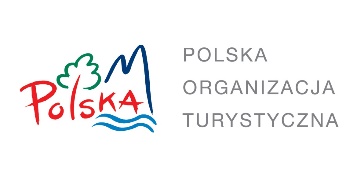 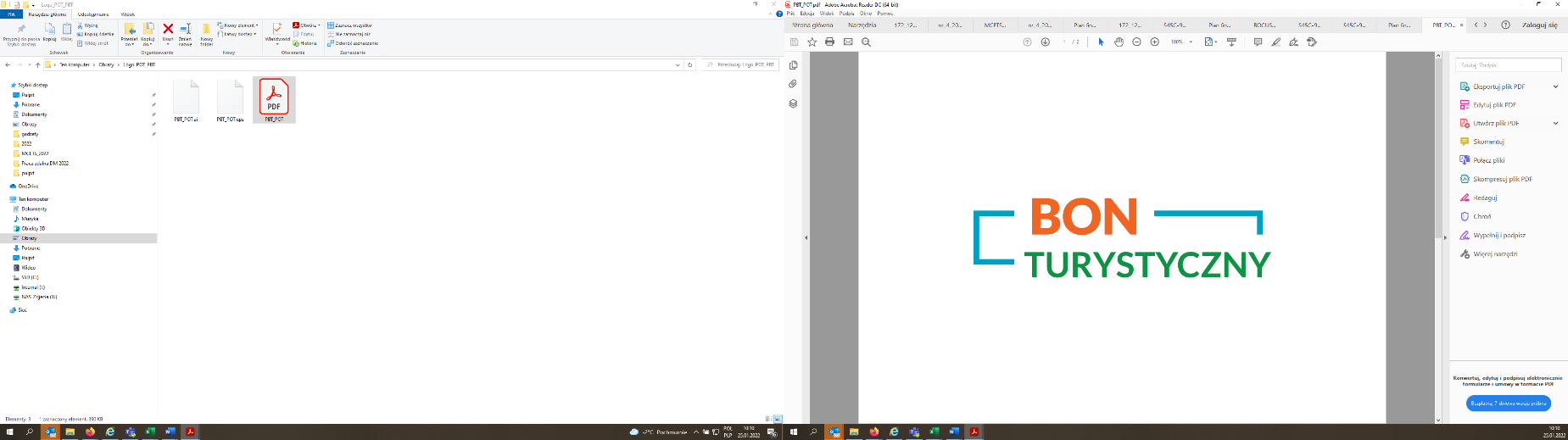 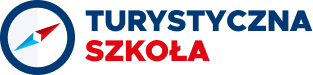 Załączniki do SOPZ:Załącznik nr 1 – Lista sprzętuZałącznik nr 2 – Wzór KosztorysuZałącznik nr 3 – Plan strefy Załącznik nr 4 – Terminarz wyjazdów 